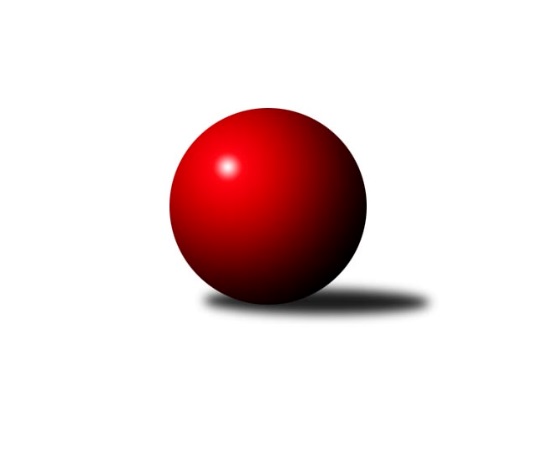 Č.10Ročník 2015/2016	28.11.2015Nejlepšího výkonu v tomto kole: 3316 dosáhlo družstvo: TJ Slovan Karlovy Vary3.KLM A 2015/2016Výsledky 10. kolaSouhrnný přehled výsledků:SK Škoda VS Plzeň 	- TJ Sokol Kdyně	3:5	3187:3207	12.5:11.5	28.11.TJ Blatná	- TJ Glaverbel Czech Teplice 	8:0	3196:3019	15.0:9.0	28.11.TJ Jiskra Hazlov 	- TJ Kovohutě Příbram 	3:5	3294:3307	12.0:12.0	28.11.TJ Baník Stříbro B	- TJ Slovan Karlovy Vary	2.5:5.5	3264:3316	12.0:12.0	28.11.KK Karlovy Vary	- CB Dobřany 	4:4	3105:3151	12.0:12.0	28.11.TJ Lokomotiva Ústí n. L. 	- TJ VTŽ Chomutov	6:2	3212:3165	15.0:9.0	28.11.Tabulka družstev:	1.	TJ Sokol Kdyně	10	8	1	1	60.0 : 20.0 	143.5 : 96.5 	 3265	17	2.	TJ Lokomotiva Ústí n. L.	10	7	0	3	50.0 : 30.0 	131.0 : 109.0 	 3164	14	3.	TJ Kovohutě Příbram	10	7	0	3	45.5 : 34.5 	126.0 : 114.0 	 3179	14	4.	TJ Slovan Karlovy Vary	10	6	0	4	43.5 : 36.5 	124.0 : 116.0 	 3185	12	5.	KK Karlovy Vary	10	5	1	4	44.0 : 36.0 	128.0 : 112.0 	 3125	11	6.	TJ VTŽ Chomutov	10	5	1	4	38.5 : 41.5 	116.5 : 123.5 	 3146	11	7.	TJ Blatná	10	5	0	5	40.0 : 40.0 	109.5 : 130.5 	 3186	10	8.	TJ Glaverbel Czech Teplice	10	4	2	4	36.5 : 43.5 	117.0 : 123.0 	 3142	10	9.	CB Dobřany	10	3	1	6	34.5 : 45.5 	118.5 : 121.5 	 3155	7	10.	TJ Baník Stříbro B	10	3	0	7	28.5 : 51.5 	108.0 : 132.0 	 3158	6	11.	TJ Jiskra Hazlov	10	2	0	8	29.5 : 50.5 	112.5 : 127.5 	 3158	4	12.	SK Škoda VS Plzeň	10	2	0	8	29.5 : 50.5 	105.5 : 134.5 	 3173	4Podrobné výsledky kola:	 SK Škoda VS Plzeň 	3187	3:5	3207	TJ Sokol Kdyně	Milan Findejs	130 	 132 	 115 	126	503 	 0:4 	 563 	 148	144 	 144	127	Václav Kuželík ml.	Martin Vít	160 	 135 	 141 	123	559 	 3:1 	 548 	 154	124 	 133	137	Michael Kotal	Oldřich Kučera	129 	 123 	 142 	141	535 	 4:0 	 467 	 106	115 	 118	128	Tomáš Timura *1	Jakub Solfronk *2	119 	 117 	 141 	150	527 	 2:2 	 562 	 141	155 	 127	139	Jiří Benda st.	Petr Sachunský	132 	 132 	 140 	124	528 	 0.5:3.5 	 568 	 150	139 	 155	124	David Machálek	Josef Šnajdr	116 	 135 	 135 	149	535 	 3:1 	 499 	 150	123 	 121	105	Jindřich Dvořákrozhodčí: střídání: *1 od 31. hodu Jan Lommer, *2 od 61. hodu Milan VrabecNejlepší výkon utkání: 568 - David Machálek	 TJ Blatná	3196	8:0	3019	TJ Glaverbel Czech Teplice 	Dan Lexa	110 	 116 	 140 	148	514 	 2:2 	 466 	 121	122 	 114	109	Jaroslav Filip	Jiří Vaňata	139 	 123 	 131 	136	529 	 2:2 	 523 	 127	131 	 136	129	Jan Filip	Miloš Rozhoň	127 	 122 	 137 	141	527 	 4:0 	 500 	 124	117 	 131	128	Jan Hybš	Jiří Vokurka	141 	 132 	 142 	126	541 	 2:2 	 500 	 112	134 	 123	131	Alexandr Trpišovský	Evžen Cígl	126 	 147 	 155 	134	562 	 3:1 	 510 	 133	115 	 132	130	Milan Hnilica	Jan Kobliha	121 	 140 	 132 	130	523 	 2:2 	 520 	 128	146 	 123	123	Lukáš Hanzlíkrozhodčí: Nejlepší výkon utkání: 562 - Evžen Cígl	 TJ Jiskra Hazlov 	3294	3:5	3307	TJ Kovohutě Příbram 	Petr Haken	159 	 151 	 126 	137	573 	 2.5:1.5 	 543 	 141	118 	 147	137	Josef Hůda	Jaroslav Bulant	138 	 139 	 143 	134	554 	 0.5:3.5 	 571 	 139	148 	 150	134	David Hošek	Matěj Novák	123 	 133 	 127 	148	531 	 3:1 	 510 	 144	128 	 106	132	Václav Pinc	Miroslav Repčík	128 	 134 	 140 	138	540 	 3:1 	 518 	 131	124 	 127	136	Tomáš Číž	Stanislav Novák	128 	 160 	 137 	131	556 	 2:2 	 610 	 179	142 	 162	127	Jaroslav Roj	Vladimír Veselý st.	141 	 141 	 122 	136	540 	 1:3 	 555 	 142	129 	 140	144	Oldřich Hendlrozhodčí: Nejlepší výkon utkání: 610 - Jaroslav Roj	 TJ Baník Stříbro B	3264	2.5:5.5	3316	TJ Slovan Karlovy Vary	Vladimír Šraga	132 	 131 	 162 	136	561 	 2:2 	 561 	 139	126 	 154	142	Jaroslav Páv	Jaroslav Harančík	138 	 120 	 123 	167	548 	 1:3 	 615 	 157	151 	 154	153	Tomáš Pavlík	Pavel Treppesch *1	117 	 110 	 142 	117	486 	 1:3 	 555 	 144	139 	 136	136	Jiří Hojsák	Roman Lipchavský	115 	 155 	 149 	151	570 	 3:1 	 509 	 135	131 	 122	121	František Průša	Jaroslav Tejml	141 	 128 	 123 	158	550 	 2:2 	 572 	 146	123 	 146	157	Václav Hlaváč st.	Bernard Vraniak	108 	 146 	 137 	158	549 	 3:1 	 504 	 117	129 	 132	126	Pavel Stašarozhodčí: střídání: *1 od 61. hodu Jan ČechNejlepší výkon utkání: 615 - Tomáš Pavlík	 KK Karlovy Vary	3105	4:4	3151	CB Dobřany 	Lubomír Martínek	138 	 127 	 132 	139	536 	 2:2 	 534 	 142	138 	 117	137	Josef ml. Fišer ml.	Martin Trakal	143 	 114 	 116 	125	498 	 1:3 	 522 	 128	143 	 125	126	Radek Kneř	Jan Vank	145 	 122 	 136 	108	511 	 2:2 	 505 	 127	124 	 128	126	Josef st. Fišer	Petr Čolák	121 	 133 	 100 	116	470 	 0:4 	 567 	 141	149 	 139	138	Jan Koubský	Josef Ženíšek	120 	 123 	 147 	144	534 	 3:1 	 528 	 137	119 	 141	131	Michal Šneberger	Václav Krysl	129 	 147 	 133 	147	556 	 4:0 	 495 	 121	117 	 131	126	Dominik Novotnýrozhodčí: Nejlepší výkon utkání: 567 - Jan Koubský	 TJ Lokomotiva Ústí n. L. 	3212	6:2	3165	TJ VTŽ Chomutov	Milan Grejtovský	118 	 133 	 146 	156	553 	 3:1 	 513 	 133	129 	 127	124	Stanislav ml. Šmíd ml.	Martin Zahálka st.	146 	 113 	 145 	157	561 	 3:1 	 530 	 129	150 	 118	133	Arnošt Filo	Josef Rohlena	132 	 139 	 113 	122	506 	 2:2 	 539 	 129	120 	 151	139	Zbyněk Vytiska	Jiří Šípek	151 	 111 	 131 	131	524 	 2:2 	 523 	 126	136 	 122	139	Stanislav st. Šmíd st.	Milan Bělíček	126 	 141 	 141 	138	546 	 3:1 	 525 	 133	131 	 136	125	Robert st. Suchomel st.	Tomáš Vrána	127 	 125 	 140 	130	522 	 2:2 	 535 	 145	119 	 147	124	Stanislav Radarozhodčí: Nejlepší výkon utkání: 561 - Martin Zahálka st.Pořadí jednotlivců:	jméno hráče	družstvo	celkem	plné	dorážka	chyby	poměr kuž.	Maximum	1.	Tomáš Pavlík 	TJ Slovan Karlovy Vary	564.89	377.0	187.9	2.5	7/7	(615)	2.	David Machálek 	TJ Sokol Kdyně	561.07	371.2	189.9	2.2	7/7	(611)	3.	Václav Kuželík  ml.	TJ Sokol Kdyně	559.54	369.2	190.4	2.4	7/7	(579)	4.	Evžen Cígl 	TJ Blatná	558.37	362.4	195.9	2.4	5/5	(612)	5.	Jiří Benda  st.	TJ Sokol Kdyně	558.04	376.3	181.7	3.9	6/7	(582)	6.	Jaroslav Roj 	TJ Kovohutě Příbram 	557.29	367.2	190.1	1.8	6/7	(610)	7.	Václav Hlaváč  st.	TJ Slovan Karlovy Vary	555.33	369.9	185.4	4.4	6/7	(575)	8.	Michael Kotal 	TJ Sokol Kdyně	553.56	370.4	183.2	2.9	6/7	(581)	9.	Oldřich Kučera 	SK Škoda VS Plzeň 	545.63	362.1	183.6	2.0	6/6	(574)	10.	Milan Grejtovský 	TJ Lokomotiva Ústí n. L. 	543.13	363.7	179.4	3.9	5/5	(562)	11.	Milan Bělíček 	TJ Lokomotiva Ústí n. L. 	543.03	356.8	186.2	3.1	5/5	(565)	12.	David Hošek 	TJ Kovohutě Příbram 	542.52	359.5	183.0	3.8	7/7	(571)	13.	Petr Haken 	TJ Jiskra Hazlov 	542.23	362.4	179.8	3.3	5/5	(597)	14.	Martin Provazník 	CB Dobřany 	542.21	361.6	180.6	2.6	6/6	(571)	15.	Jaroslav Tejml 	TJ Baník Stříbro B	540.25	357.4	182.8	3.6	4/5	(564)	16.	Josef ml. Fišer  ml.	CB Dobřany 	540.00	362.2	177.9	3.2	5/6	(577)	17.	Stanislav ml. Šmíd  ml.	TJ VTŽ Chomutov	539.08	365.0	174.1	3.1	6/6	(586)	18.	Oldřich Hendl 	TJ Kovohutě Příbram 	538.50	362.9	175.6	4.6	5/7	(555)	19.	Lukáš Hanzlík 	TJ Glaverbel Czech Teplice 	538.21	361.8	176.4	3.5	6/6	(574)	20.	Václav Pinc 	TJ Kovohutě Příbram 	536.50	348.7	187.8	4.6	6/7	(567)	21.	Jaroslav Harančík 	TJ Baník Stříbro B	535.60	360.4	175.2	5.7	5/5	(580)	22.	Ondřej Šmíd 	TJ VTŽ Chomutov	535.46	352.6	182.9	4.4	4/6	(569)	23.	Vladimír Šraga 	TJ Baník Stříbro B	535.38	360.0	175.3	5.1	4/5	(566)	24.	Robert st. Suchomel  st.	TJ VTŽ Chomutov	534.25	360.8	173.4	4.6	6/6	(551)	25.	Jiří Vokurka 	TJ Blatná	533.70	364.0	169.7	3.8	5/5	(562)	26.	Tomáš Timura 	TJ Sokol Kdyně	533.65	349.0	184.7	4.1	5/7	(557)	27.	Jaroslav Páv 	TJ Slovan Karlovy Vary	533.39	353.6	179.8	3.8	7/7	(561)	28.	Martin Vít 	SK Škoda VS Plzeň 	532.21	353.6	178.6	3.5	6/6	(559)	29.	Jan Hybš 	TJ Glaverbel Czech Teplice 	531.33	364.4	166.9	4.9	6/6	(565)	30.	Alexandr Trpišovský 	TJ Glaverbel Czech Teplice 	530.77	346.4	184.3	3.5	6/6	(558)	31.	Jan Vank 	KK Karlovy Vary	530.71	358.0	172.7	3.4	4/4	(572)	32.	Radek Kneř 	CB Dobřany 	530.39	356.1	174.3	3.8	6/6	(554)	33.	Jan Koubský 	CB Dobřany 	530.29	351.6	178.7	3.7	6/6	(577)	34.	Jindřich Dvořák 	TJ Sokol Kdyně	530.10	362.8	167.3	4.3	5/7	(554)	35.	Zbyněk Vytiska 	TJ VTŽ Chomutov	529.27	355.8	173.5	7.2	5/6	(546)	36.	Petr Hájek 	TJ Jiskra Hazlov 	529.00	358.7	170.3	6.6	4/5	(546)	37.	Roman Lipchavský 	TJ Baník Stříbro B	528.93	357.0	172.0	7.2	5/5	(570)	38.	Josef Ženíšek 	KK Karlovy Vary	528.68	352.8	175.9	2.1	4/4	(556)	39.	Milan Findejs 	SK Škoda VS Plzeň 	527.97	358.5	169.5	4.1	6/6	(589)	40.	Václav Krysl 	KK Karlovy Vary	527.54	353.3	174.3	2.8	4/4	(582)	41.	Petr Sachunský 	SK Škoda VS Plzeň 	527.40	351.4	176.0	4.3	6/6	(581)	42.	Michael Wittwar 	TJ Jiskra Hazlov 	526.68	358.6	168.1	5.3	5/5	(541)	43.	Stanislav Novák 	TJ Jiskra Hazlov 	526.40	351.9	174.5	4.5	5/5	(585)	44.	Bernard Vraniak 	TJ Baník Stříbro B	526.00	347.9	178.1	5.3	5/5	(586)	45.	Lubomír Martínek 	KK Karlovy Vary	525.18	351.9	173.3	5.2	4/4	(559)	46.	Josef Šnajdr 	SK Škoda VS Plzeň 	524.94	359.5	165.4	6.1	4/6	(550)	47.	Miroslav Repčík 	TJ Jiskra Hazlov 	522.70	352.5	170.2	4.4	5/5	(563)	48.	Miloš Rozhoň 	TJ Blatná	522.60	357.5	165.1	4.6	5/5	(544)	49.	Luděk Gühl 	TJ Glaverbel Czech Teplice 	521.65	360.8	160.9	7.7	5/6	(554)	50.	Jan Filip 	TJ Glaverbel Czech Teplice 	521.63	347.9	173.8	4.7	6/6	(558)	51.	Jan Kobliha 	TJ Blatná	521.20	354.0	167.2	6.2	5/5	(548)	52.	Tomáš Číž 	TJ Kovohutě Příbram 	521.17	360.1	161.0	6.0	6/7	(543)	53.	Luboš Řezáč 	TJ Kovohutě Příbram 	521.13	359.7	161.4	5.1	5/7	(543)	54.	Jiří Šípek 	TJ Lokomotiva Ústí n. L. 	519.00	357.8	161.2	5.8	5/5	(550)	55.	Jakub Solfronk 	SK Škoda VS Plzeň 	518.83	353.1	165.8	6.2	4/6	(577)	56.	Arnošt Filo 	TJ VTŽ Chomutov	517.17	351.2	165.9	3.4	5/6	(554)	57.	Michal Šneberger 	CB Dobřany 	516.88	356.7	160.2	6.0	6/6	(549)	58.	Jiří Hojsák 	TJ Slovan Karlovy Vary	516.73	350.6	166.1	5.1	5/7	(555)	59.	František Průša 	TJ Slovan Karlovy Vary	515.86	355.6	160.3	5.7	7/7	(564)	60.	Josef Hůda 	TJ Kovohutě Příbram 	514.79	346.9	167.9	4.2	6/7	(548)	61.	Petr Čolák 	KK Karlovy Vary	512.33	351.1	161.2	4.5	3/4	(559)	62.	Vladimír Veselý  st.	TJ Jiskra Hazlov 	511.63	354.4	157.3	7.5	4/5	(547)	63.	Stanislav Rada 	TJ VTŽ Chomutov	510.85	348.9	162.0	5.4	5/6	(535)	64.	Pavel Treppesch 	TJ Baník Stříbro B	510.33	345.5	164.8	6.3	5/5	(552)	65.	David Bouša 	TJ Glaverbel Czech Teplice 	510.16	346.0	164.2	7.1	5/6	(557)	66.	Stanislav st. Šmíd  st.	TJ VTŽ Chomutov	509.61	343.4	166.2	5.4	6/6	(523)	67.	Vít Kobliha 	TJ Blatná	503.40	343.0	160.5	8.4	5/5	(542)	68.	Josef st. Fišer 	CB Dobřany 	503.10	346.7	156.4	5.4	5/6	(514)	69.	Martin Trakal 	KK Karlovy Vary	502.07	347.1	155.0	5.0	3/4	(557)	70.	Miroslav Wedlich 	TJ Lokomotiva Ústí n. L. 	500.75	344.5	156.3	5.0	4/5	(541)	71.	Pavel Staša 	TJ Slovan Karlovy Vary	499.55	347.8	151.8	8.0	5/7	(547)		Jiří Vaňata 	TJ Blatná	554.40	371.5	182.9	4.7	3/5	(587)		Jaroslav Bulant 	TJ Jiskra Hazlov 	554.00	381.0	173.0	8.0	1/5	(554)		Josef Fidrant 	TJ Sokol Kdyně	550.00	374.0	176.0	9.0	1/7	(550)		Pavel Říhánek 	SK Škoda VS Plzeň 	548.00	375.0	173.0	4.0	1/6	(548)		Tomáš Vrána 	TJ Lokomotiva Ústí n. L. 	540.33	357.1	183.2	2.4	3/5	(574)		Luboš Lis 	TJ Blatná	538.00	368.0	170.0	2.5	2/5	(552)		Tomáš Beck  st.	TJ Slovan Karlovy Vary	533.33	359.0	174.3	5.7	3/7	(559)		Dan Lexa 	TJ Blatná	533.00	353.0	180.0	7.0	2/5	(552)		Martin Zahálka  st.	TJ Lokomotiva Ústí n. L. 	531.27	353.2	178.1	5.3	3/5	(593)		Johannes Luster 	TJ Slovan Karlovy Vary	531.00	342.0	189.0	0.0	1/7	(531)		Radek Jalovecký 	TJ Lokomotiva Ústí n. L. 	530.00	335.0	195.0	6.0	1/5	(530)		Karel Majner 	SK Škoda VS Plzeň 	524.00	351.0	173.0	6.0	1/6	(524)		Matěj Novák 	TJ Jiskra Hazlov 	523.00	357.8	165.2	7.0	3/5	(548)		Jan Sázel 	KK Karlovy Vary	522.50	351.3	171.3	4.3	2/4	(544)		Milan Jaworek 	TJ Lokomotiva Ústí n. L. 	520.00	353.0	167.0	5.0	2/5	(526)		Milan Vrabec 	SK Škoda VS Plzeň 	520.00	363.5	156.5	10.0	2/6	(540)		Milan Bek 	CB Dobřany 	518.75	360.3	158.5	7.8	2/6	(533)		Jan Lommer 	TJ Sokol Kdyně	515.00	359.3	155.8	7.3	4/7	(537)		Jan Čech 	TJ Baník Stříbro B	512.00	351.2	160.8	8.3	3/5	(532)		Josef Jiřinský 	TJ Glaverbel Czech Teplice 	512.00	354.0	158.0	4.0	1/6	(512)		Michal Dvořák 	TJ Baník Stříbro B	512.00	369.5	142.5	11.0	1/5	(535)		Josef Rohlena 	TJ Lokomotiva Ústí n. L. 	510.39	340.9	169.5	5.3	3/5	(539)		Milan Hnilica 	TJ Glaverbel Czech Teplice 	510.00	354.0	156.0	7.0	1/6	(510)		Dominik Novotný 	CB Dobřany 	502.50	343.0	159.5	7.5	2/6	(510)		Václav Zápotočný 	TJ Slovan Karlovy Vary	500.00	366.0	134.0	14.0	1/7	(500)		Petr Dvořák 	TJ Baník Stříbro B	488.00	355.0	133.0	10.0	1/5	(488)		Libor Kupka 	KK Karlovy Vary	485.00	331.0	154.0	6.0	1/4	(485)		Zdeněk Svačina 	TJ Blatná	484.00	348.0	136.0	17.0	1/5	(484)		Jaroslav Filip 	TJ Glaverbel Czech Teplice 	466.00	345.0	121.0	14.0	1/6	(466)Sportovně technické informace:Starty náhradníků:registrační číslo	jméno a příjmení 	datum startu 	družstvo	číslo startu21927	Radek Kneř	28.11.2015	CB Dobřany 	9x18945	Martin Trakal	28.11.2015	KK Karlovy Vary	7x15505	Jan Vank	28.11.2015	KK Karlovy Vary	10x17145	Jaroslav Páv	28.11.2015	TJ Slovan Karlovy Vary	10x16241	Jan Koubský	28.11.2015	CB Dobřany 	10x3575	Josef Fišer	28.11.2015	CB Dobřany 	8x9690	Josef Fišer ml.	28.11.2015	CB Dobřany 	9x22225	Dominik Novotný	28.11.2015	CB Dobřany 	3x20671	Michael Kotal	28.11.2015	TJ Sokol Kdyně	9x2890	Oldřich Hendl	28.11.2015	TJ Kovohutě Příbram 	6x22198	Michal Šneberger	28.11.2015	CB Dobřany 	10x1770	Vladimír Veselý st.	28.11.2015	TJ Jiskra Hazlov 	6x3702	Lubomír Martinek	28.11.2015	KK Karlovy Vary	10x13883	Petr Čolák	28.11.2015	KK Karlovy Vary	8x3917	Tomáš Vrána	28.11.2015	TJ Lokomotiva Ústí n. L. 	6x3888	Milan Grejtovský	28.11.2015	TJ Lokomotiva Ústí n. L. 	10x14167	Josef Hůda	28.11.2015	TJ Kovohutě Příbram 	9x4729	Josef Ženíšek	28.11.2015	KK Karlovy Vary	10x17426	Milan Bělíček	28.11.2015	TJ Lokomotiva Ústí n. L. 	10x13092	Jaroslav Tejml	28.11.2015	TJ Baník Stříbro B	7x19928	Václav Krysl	28.11.2015	KK Karlovy Vary	10x15476	Oldřich Kučera	28.11.2015	SK Škoda VS Plzeň 	10x18120	Miroslav Repčík	28.11.2015	TJ Jiskra Hazlov 	10x15586	Petr Haken	28.11.2015	TJ Jiskra Hazlov 	10x22401	Jaroslav Bulant	28.11.2015	TJ Jiskra Hazlov 	3x11448	Stanislav Novák	28.11.2015	TJ Jiskra Hazlov 	10x19524	Matěj Novák	28.11.2015	TJ Jiskra Hazlov 	8x2193	Jaroslav Filip	28.11.2015	TJ Glaverbel Czech Teplice 	1x13401	Lukáš Hanzlík	28.11.2015	TJ Glaverbel Czech Teplice 	9x13256	Jan Hybš	28.11.2015	TJ Glaverbel Czech Teplice 	10x13646	Jan Filip	28.11.2015	TJ Glaverbel Czech Teplice 	10x2207	Alexandr Trpišovský	28.11.2015	TJ Glaverbel Czech Teplice 	10x2194	Milan Hnilica	28.11.2015	TJ Glaverbel Czech Teplice 	1x4244	Václav Pinc	28.11.2015	TJ Kovohutě Příbram 	9x
Hráči dopsaní na soupisku:registrační číslo	jméno a příjmení 	datum startu 	družstvo	Program dalšího kola:11. kolo5.12.2015	so	10:00	TJ VTŽ Chomutov - TJ Baník Stříbro B	5.12.2015	so	10:00	TJ Kovohutě Příbram  - TJ Lokomotiva Ústí n. L. 	5.12.2015	so	10:00	TJ Sokol Kdyně - KK Karlovy Vary	5.12.2015	so	12:30	TJ Glaverbel Czech Teplice  - SK Škoda VS Plzeň 	5.12.2015	so	14:00	TJ Slovan Karlovy Vary - TJ Blatná	5.12.2015	so	15:00	CB Dobřany  - TJ Jiskra Hazlov 	Nejlepší šestka kola - absolutněNejlepší šestka kola - absolutněNejlepší šestka kola - absolutněNejlepší šestka kola - absolutněNejlepší šestka kola - dle průměru kuželenNejlepší šestka kola - dle průměru kuželenNejlepší šestka kola - dle průměru kuželenNejlepší šestka kola - dle průměru kuželenNejlepší šestka kola - dle průměru kuželenPočetJménoNázev týmuVýkonPočetJménoNázev týmuPrůměr (%)Výkon5xTomáš PavlíkKarlovy Vary6155xTomáš PavlíkKarlovy Vary113.76153xJaroslav RojPříbram6103xJaroslav RojPříbram113.076103xPetr HakenHazlov 5734xJan KoubskýDobřany108.015672xVáclav Hlaváč st.Karlovy Vary5723xEvžen CíglBlatná107.945621xDavid HošekPříbram5712xMartin Zahálka st.Ústí n/L.106.65612xRoman LipchavskýStříbro B5703xPetr HakenHazlov 106.21573